New Member Welcome Letter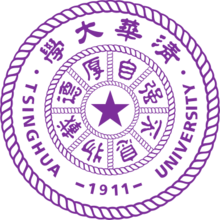 Dear  Yanqing: Welcome to CSLT@Tsinghua University, and we believe this will be a fantastic experience in your life! For you convenience, here is some information:1. You are involved in Speech Processing  group lead by  Dr. Zhiyuan Tang.2. Your ID wangyq has been created. Using this account, you can access:web mail: mail.cslt.org ; wiki: wiki.cslt.org ; cvss: cvss.cslt.org3. The team regulation can be found here:http://cslt.riit.tsinghua.edu.cn/mediawiki/index.php/Asr-rules4. We encourage publication. Information can be found here:http://cslt.riit.tsinghua.edu.cn/mediawiki/index.php/ASR-publication_process5. You are required to give weekly reports here:http://cslt.riit.tsinghua.edu.cn/mediawiki/index.php/Status_reportIf you are a part-time visitor, you may required to log on daily report. Check with you team leader6. For information about our lab:http://cslt.riit.tsinghua.edu.cn/mediawiki/index.php/CSLT_HOWTOs7. Some reading materials for new members:http://cslt.riit.tsinghua.edu.cn/mediawiki/index.php/ReadingsI wish you have a very pleasant and successful life in CSLT!Dong WangLab Supervisor